Darovací smlouva  BTL Medical Technologies s.r.o.   se sídlem: Evropská 423/178, 160 00  Praha 6  IČO: 28978404  DIČ: CZ28978404  zastoupen: Ing. Tomášem Drbalem, jednatelem společnosti  zapsán v obchodním rejstříku vedeném Městským soudem v Praze, oddíl C, vložka 157389  (dále též „Dárce“)  a  MMN, a.s.  se sídlem: Metyšova 465, 514 01 Jilemnice, Česká republika  
IČO: 0542 1888  zastoupené MUDr. Jiřím Kalenským, předsedou představenstva   	a                     Ing. Otou Krejčím, členem představenstva   (dále též „Obdarovaný“)  (Dárce a Obdarovaný budou níže společně označováni dále též jako „smluvní strany“)   uzavírají níže uvedeného dne, měsíce a roku darovací smlouvu podle ustanovení § 2055 a násl. zákona č.  89/2012 Sb., občanský zákoník, ve znění pozdějších předpisů (dále též „Smlouva“):  Čl. I  Účel Smlouvy    Dárce má v úmyslu bezplatně převést do vlastnictví Obdarovaného 5 kusů (slovy: pět) plicních ventilátorů  BTL-606 (dále též „Dar“). Bližší specifikace Daru je uvedena v příloze č. 1 této Smlouvy. Obdarovaný  prohlašuje, že Dar je možno použít na území České republiky za účelem, pro který se běžně používá a má pro  tento účel použití veškerá oprávnění.   Čl. II  Předmět Smlouvy   1) Dárce se zavazuje, že Dar bezplatně převede do vlastnictví Obdarovaného.  2) Obdarovaný Dar do svého vlastnictví přijímá. Obdarovaný nabude vlastnické právo k Daru okamžikem  
jeho převzetí dle odst. 3 tohoto článku.   3)   Dárce se zavazuje, že Dar předá Obdarovanému a Obdarovaný se zavazuje, že Dar převezme v 14:00, na  
adrese Metyšova 465, 514 01 Jilemnice (dále též „Místo předání“) ve smluvními stranami vzájemně  
dohodnutém čase s tím, že předání Daru v Místě předání se pro účely této Smlouvy považuje za předání  
Daru Obdarovanému.  4) Obdarovaný se zavazuje, že pro daňové účely vystaví Dárci potvrzení o přijetí Daru, a to do 7 pracovních  
dnů po převzetí Daru.  5) Obdarovaný je oprávněn Dar dále převést v závislosti na jeho potřebách.  6)  Jsou-li k užívání Daru nutné další dokumenty či návod, zavazuje se je Dárce předat Obdarovanému  
současně s Darem.  Čl. III  Závěrečná ustanovení  1) Tato Smlouva je úplnou dohodou smluvních stran o předmětu této Smlouvy. Tato Smlouva nahrazuje  
všechny předchozí dohody smluvních stran o předmětu této Smlouvy. Tato Smlouva se může měnit pouze  
písemnými dodatky, podepsanými oběma smluvními stranami.   2) Práva a povinnosti z této Smlouvy se mohou postoupit na třetí osobu pouze s písemným souhlasem druhé  
smluvní strany.  3) Tato Smlouva se řídí českým právem. Spory, které vzniknou z této Smlouvy nebo v souvislosti s ní,  
rozhoduje příslušný soud České republiky.  4) Tato Smlouva je vystavena ve třech identických vyhotoveních, z nichž každé má platnost originálu.  
Obdarovaný obdrží dvě vyhotovení a Dárce jedno vyhotovení této Smlouvy.   5) Dárce je srozuměn se skutečností, že Obdarovaný je osobou povinnou ve smyslu zákona č. 340/2015 Sb., o  
zvláštních podmínkách účinnosti některých smluv, uveřejňování těchto smluv a o registru smluv (zákon o  
registru smluv), ve znění pozdějších předpisů, a je tak povinen tuto Smlouvu zveřejnit v souladu se  
zákonem o registru smluv. Zveřejnění Smlouvy zajistí Obdarovaný.  6) Tato Smlouva nabývá platnosti dnem podpisu oběma smluvními stranami a účinnosti dnem zveřejnění této  
smlouvy dle zákona o registru smluv.    V Praze dne _____________ 2020  	                 V Jilemnici dne ____________ 2020  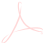 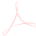 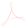 _______________________________                           ________________________________________  BTL Medical Technologies s.r.o.      	 	MMN, a.s.  Ing. Tomáš Drbal 	 	    MUDr. Jiří Kalenský  
 	 	 	Ing. Ota Krejčí  (Dárce)  	 	 	 	 	(Obdarovaný)  Následuje Příloha č. 1 této Smlouvy:  Příloha č. 1 k Darovací smlouvě   Bližší identifikace Daru  :  Pořadové  Označení produktu  počet  Cena bez DPH  číslo  Označení produktu  počet  Cena bez DPH  číslo  Cena bez DPH  Cena bez DPH  1  Plicní ventilátor BTL-606  5  	98 280Kč  Celkově   	491 400Kč  